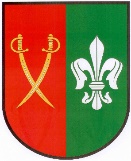 Vážení spoluobčané,V naší obci je Vám nyní k dispozici kontejner na baterie a drobná elektrozařízení, který je umístěn vedle pohostinství U Hřiště.Do kontejneru vhazujte pouze to, co do něj patří !!!Děkujeme  :)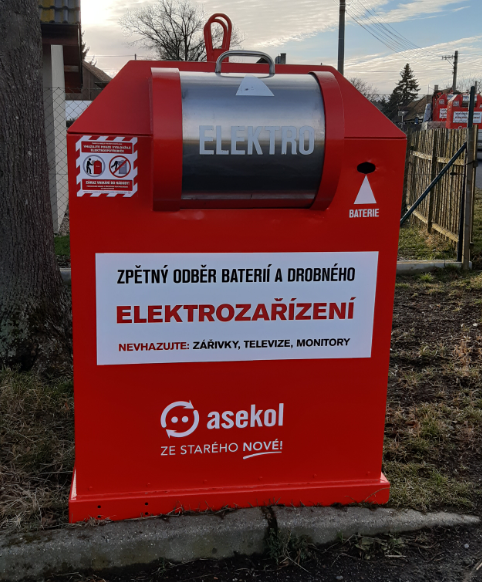 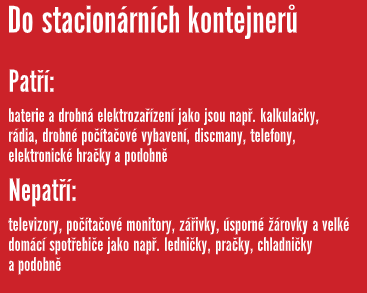 